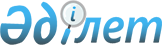 Қазығұрт аудандық мәслихатының 2017 жылғы 07 сәуірдегі №14/84-VІ "Қазығұрт ауданы бойынша тұрғын үй көмегін көрсетудің мөлшері мен тәртібін айқындау туралы" шешімінің күші жойылды деп тану туралыТүркістан облысы Қазығұрт аудандық мәслихатының 2019 жылғы 26 қыркүйектегі № 48/301-VI шешiмi. Түркістан облысының Әдiлет департаментiнде 2019 жылғы 2 қазанда № 5188 болып тiркелдi
      "Қазақстан Республикасындағы жергілікті мемлекеттік басқару және өзін-өзі басқару туралы" Қазақстан Республикасының 2001 жылғы 23 қаңтардағы Заңының 7 бабының 5 тармағына, "Құқықтық актілер туралы" Қазақстан Республикасының 2016 жылғы 6 сәуірдегі Заңының 27 бабының 1 тармағына сәйкес, Қазығұрт аудандық мәслихаты ШЕШІМ ҚАБЫЛДАДЫ:
      1. Қазығұрт аудандық мәслихатының 2017 жылғы 07 сәуірдегі № 14/84-VІ "Қазығұрт ауданы бойынша тұрғын үй көмегін көрсетудің мөлшері мен тәртібін айқындау туралы" (Нормативтік құқықтық актілерді мемлекеттік тіркеу тізілімінде № 4075 тіркелген) шешімінің күші жойылды деп танылсын.
      2. "Қазығұрт аудандық маслихат аппараты" мемлекеттік мекемесі Қазақстан Республикасының заңнамасында белгіленген тәртіппен:
      1) осы шешімнің "Қазақстан Республикасы Әділет министрлігі Түркістан облысының Әділет департаменті" Республикалық мемлекеттік мекемесінде мемлекеттік тіркелуін;
      2) ресми жарияланғаннан кейін осы шешімді Қазығұрт аудандық мәслихатының интернет –ресурсына орналастыруын қамтамасыз етсін.
      3. Осы шешім алғашқы ресми жарияланған күнінен бастап қолданысқа енгізіледі.
					© 2012. Қазақстан Республикасы Әділет министрлігінің «Қазақстан Республикасының Заңнама және құқықтық ақпарат институты» ШЖҚ РМК
				
      Аудандық мәслихат

      сессиясының төрағасы

Е. Аманкулов

      Аудандық мәслихат хатшысы

У. Копеев
